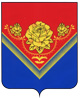 АДМИНИСТРАЦИЯГОРОДСКОГО ОКРУГА ПАВЛОВСКИЙ ПОСАДМОСКОВСКОЙ ОБЛАСТИПОСТАНОВЛЕНИЕг. Павловский ПосадО внесении изменений в Положение о порядке выдачи разрешенияна вырубку зеленых   насаждений  - порубочного билета городского округа Павловский Посад Московской областиВ соответствии с Гражданским кодексом Российской Федерации, Федеральным Законом от 06.10.2003 № 131-ФЗ «Об общих принципах организации местного самоуправления в Российской Федерации», Законом Московской области от 30.12.2014 № 191/2014-ОЗ «О благоустройстве в Московской области», Правилами создания, охраны и содержания зеленых насаждений в городах Российской Федерации, утвержденными Приказом Госстроя России от 15.12.1999 №153, Уставом городского округа Павловский Посад Московской области, Правилами по благоустройству территории городского округа Павловский Посад Московской области, утвержденными Решением Совета депутатов городского округа Павловский Посад Московской области №272/31 от 21.11.2018, письмом  Главного управления архитектуры и градостроительства Московской области №30исх-6071/ от 02.03.2018, с целью упорядочения содержания зеленых насаждений на территории городского округа Павловский Посад Московской области, регулирования вопросов сохранения и вырубки зеленых насаждений а также в связи с изменениями законодательстваПОСТАНОВЛЯЮ:Внести изменения в Положение о порядке выдачи разрешения на вырубку зеленых насаждений - порубочного билета городского округа Павловский Посад Московской области,  утвержденное Постановлением Администрации городского округа Павловский Посад Московской области от 24.01.2018 №82 (в редакции постановления Администрации городского округа Павловский Посад Московской области от 12.10.2018 №2047): пункт 3.3 раздела 3 Положения изложить в следующей редакции:Оплата компенсационной стоимости от потери зеленых насаждений производится в бюджет городского округа Павловский Посад  Московской области по соответствующим реквизитам, с пометкой «За разрешение сноса зеленых насаждений» для последующего использования на восстановление озеленения, устройство, содержание и реконструкцию зеленых насаждений и объектов озеленения на территории городского округа Павловский Посад Московской области. п. 4.4 раздела 4 положения изложить в следующей редакции:Ответственность за нарушение данного Положения устанавливается законом Московской области от 04.05.2016 №37-2016-ОЗ «Кодекс Московской области об административных правонарушениях» абзац 1 преамбулы Методики расчета платы за вырубку зеленых насаждений и исчисления размера вреда, причиненного их уничтожением, повреждением на территории городского округа Павловский Посад Московской области изложить в следующей редакции:Данная Методика разработана в соответствии с Конституцией Российской Федерации, Гражданским кодексом Российской Федерации, Лесным кодексом Российской Федерации, Федеральными законами от 10.01.2002 № 7-ФЗ «Об охране окружающей среды», от 06.10.2003 № 131-ФЗ «Об общих принципах организации местного самоуправления в Российской Федерации», постановлением Правительства Российской Федерации от 29.12.18  № 1730  «Об утверждении особенностей возмещения вреда, причиненного лесам и находящимся в них природным объектам вследствие нарушения лесного законодательства».1.4. абзац 5 пункта 8.5 раздела 8 Методики расчета платы за вырубку зеленых насаждений и исчисления размера вреда, причиненного их уничтожением, повреждением на территории городского округа Павловский Посад Московской области изложить в следующей редакции:Расчёт платы за разрешенную (выполняющуюся при наличии оформленного в установленном порядке разрешения) вырубку деревьев, кустарников, уничтожение естественного травяного покрова на территории Московской области производится по формуле:ПР = (ЗНn х Кз) х Кт х Кв х Кф х Ки х П, где:ПР - плата за разрешенную вырубку деревьев, кустарников, уничтожение газона или естественного травяного покрова в руб.;ЗНn - стоимость посадочного материала и ухода за ним с учетом классификации группы зеленых насаждений;Кз - коэффициент поправки на социально-экологическую значимость зеленых насаждений, а также на их местоположение:1 – для озелененных территорий общего пользования;0,75 – территория вне черты городских и сельских населенных пунктов;Кв - коэффициент поправки на водоохранную ценность зеленых насаждений:1,5- для зеленых насаждений, расположенных в водоохранной зоне (от уреза воды по обе стороны водного объекта в соответствии с нормами действующего законодательства);1 – остальных категорий зеленых насаждений.Кт – значения коэффициента Кт определяются по таблице (при уничтожении дерева диаметр его принимается равным диаметру оставленного пня):Кф – коэффициент поправки, учитывающей фактическое состояние зеленых насаждений:Ки - коэффициент индексации (утверждается Советом депутатов городского округа Павловский Посад Московской области ежегодно на следующий календарный год с учетом процента инфляции в календарном году). В случае, если Совет депутатов городского округа Павловский Посад Московской не изменит коэффициент индексации, то в следующем году применяются размеры компенсационной стоимости, действующие в предшествующем году.П - количество деревьев (шт.) одного вида. раздел 9  Методики расчета платы за вырубку зеленых насаждений и исчисления размера вреда, причиненного их уничтожением, повреждением на территории городского округа Павловский Посад Московской области изложить в следующей редакции:Размер причиненного вреда вследствие незаконной (самовольной, при отсутствии оформленного в установленном порядке разрешения) вырубки, определяется по Методике определения размера возмещения вреда, причиненного лесам и находящимся в них природным объектам вследствие нарушения лесного законодательства» в соответствии с таксами для исчисления размера ущерба, причиненного деревьям и кустарникам, утвержденными постановлением Правительства Российской Федерации от 29.12.18  № 1730  «Об утверждении особенностей возмещения вреда, причиненного лесам и находящимся в них природным объектам вследствие нарушения лесного законодательства».Внести изменения в приложение №2 к Постановлению Администрации городского округа Павловский посад Московской области от 24.01.2018 №82 (в редакции Постановления Администрации городского округа Павловский Посад Московской области от 12.10.2018 №2047), изложив в следующей редакции: Состав комиссиипо решению вопросов вырубки зеленых насаждений на территории городского округа Павловский Посад Московской области и проверке их эколого-санитарного состоянияПредседатель комиссии:Болотников А.В. – заместитель Главы Администрации городского округа Павловский Посад;Заместитель председателя комиссии:Дубинский В.В.  –  начальник Управления ЖКХ и благоустройства Администрации городского округа Павловский Посад; Члены комиссии:Харитонов И.Е. –  начальник отдела благоустройства и экологии Управления ЖКХ и благоустройства Администрации городского округа Павловский Посад;Кулешова Ю.В. – начальник отдела благоустройства МБУ «Благоустройство»Иванкина А.И. – главный специалист отдела благоустройства и экологии Управления ЖКХ и благоустройства Администрации городского округа Павловский ПосадГрачева А.И. – ведущий эксперт отдела благоустройства  МБУ «Благоустройство» Кулешова Ю.В. - секретарь комиссииОпубликовать настоящее постановление в официальном печатном средстве массовой информации городского округа Павловский Посад Московской области  «Информационный вестник городского округа Павловский Посад» и разместить  на официальном сайте  городского округа Павловский Посад Московской области информационно-телекоммуникационной сети «Интернет».Настоящее Постановление вступает в силу с момента его подписания.Контроль за исполнением настоящего постановления возложить на заместителя Главы Администрации городского округа Павловский Посад Московской области  А.В. Болотникова.Глава городского округа                                                                                     Павловский Посад	О.Б. СоковиковИванкина А.А.2-34-92Проект представил:Начальник отдела   благоустройства и экологии          _______________ И.Е. Харитонов“____” _______2019  годаПроект согласовали:					Первый заместительГлавы администрации                                                   _________________ О.В. Печникова“____” _______2019  годаЗаместитель Главы Администрации                                _______________ А.В. Болотников “____” _______2019  годаФинансовое Управление Администрации«___»  ____________  2019 года	______________    (  ____________  )Начальник Управления ЖКХ и благоустройства	  _______________   В.В. Дубинский“____” _______2019  годаНачальник управления делами “____” _______2019  года                                               ________________   О.Н. ТарасенкоПравовое управление   “____” _______2019  года                                       __________________  (_____________)Исполнитель:Начальник отдела благоустройства МБУ «Благоустройство»                                             _________________  Ю.В. Кулешова “____” _______2019  годаРассылка: 2 экз. - Администрации городского округа Павловский Посад  Московской области, отдел благоустройства и экологии Администрации 28.02.2019№248Диаметр дерева, смКтДиаметр дерева, смКтдо 121,041-501,812-201,251-602,021-301,461-702,231-401,6более 702,5Состояние зеленых насажденийСостояние зеленых насажденийЗначение коэффициента, КфУсловно здоровые (хорошее)Равномерно развитая крона, листья или хвоя нормальной окраски, отсутствие повреждений ствола и скелетных ветвей, отсутствие признаков болезней и вредителей, отсутствие дупел и повреждений коры1,0Ослабленные (удовлетворительное)Неравномерно развитая крона, наличие незначительных механических повреждений ствола и небольших дупел, замедленный рост0,5Сильно ослабленные (неудовлетворительное)Слабо развитая крона, незначительный прирост однолетних побегов, искривленный ствол, наличие усыхающих или усохших ветвей, значительные механические повреждения ствола, наличие множественных дупел0,3Подлежащие санитарной рубкеАварийные, сухостойные, фаутные деревья, с большим количеством усохших скелетных ветвей, механических повреждений и дупел0 (не оценивается)